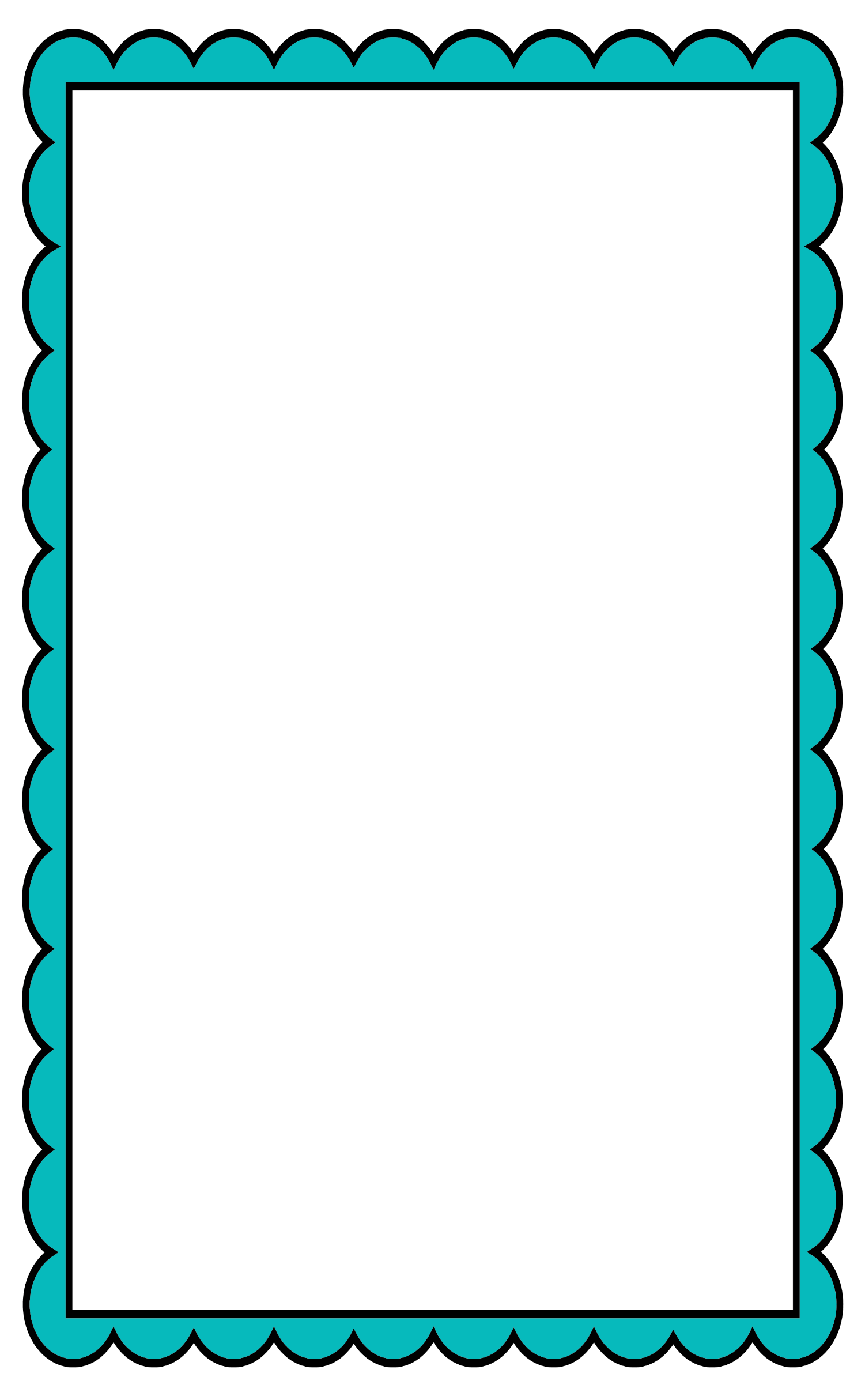 İsimŞehirHayvanBitkiEşyaÜlkeTOPLAM